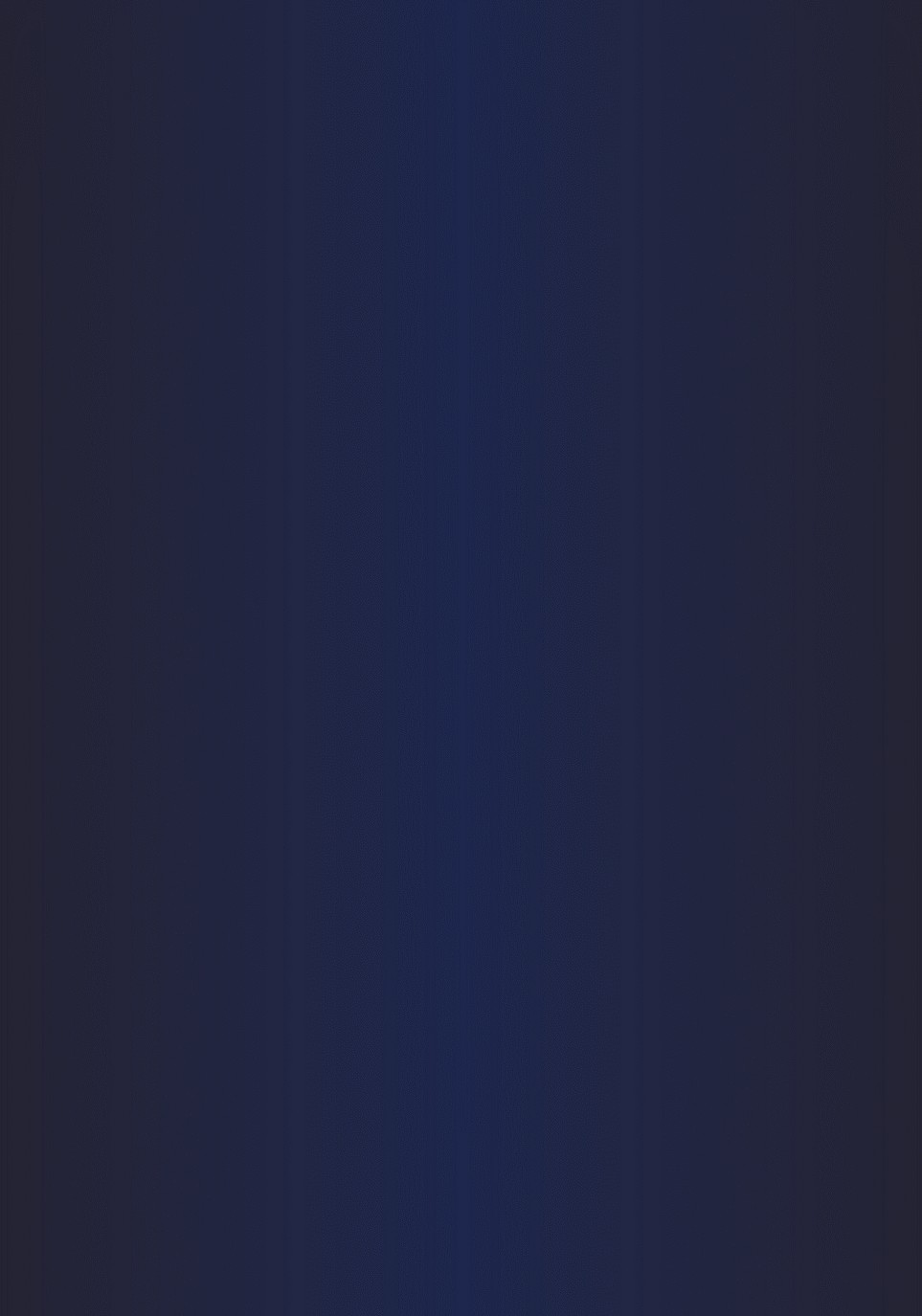 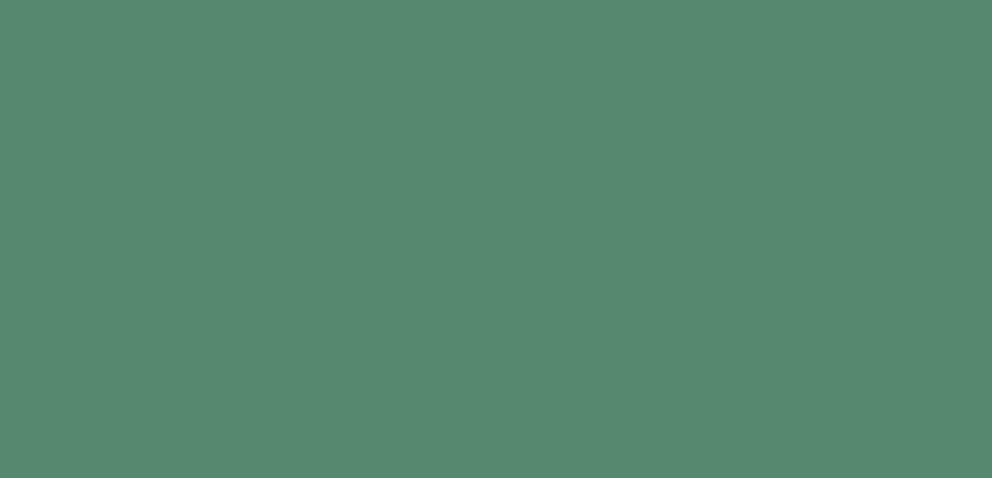 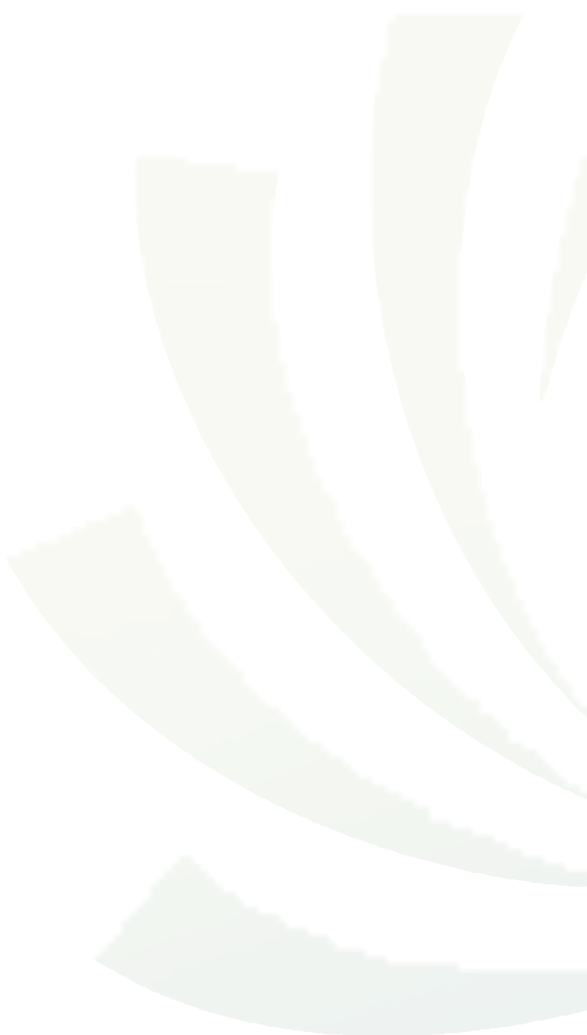 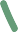 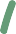 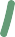 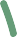 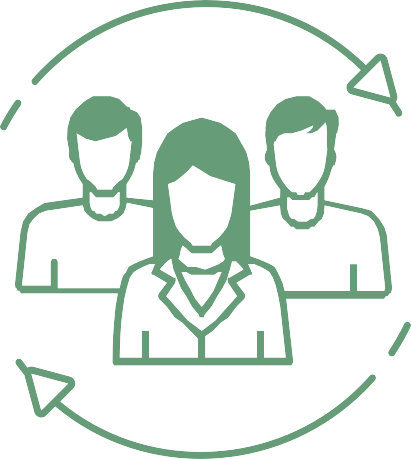 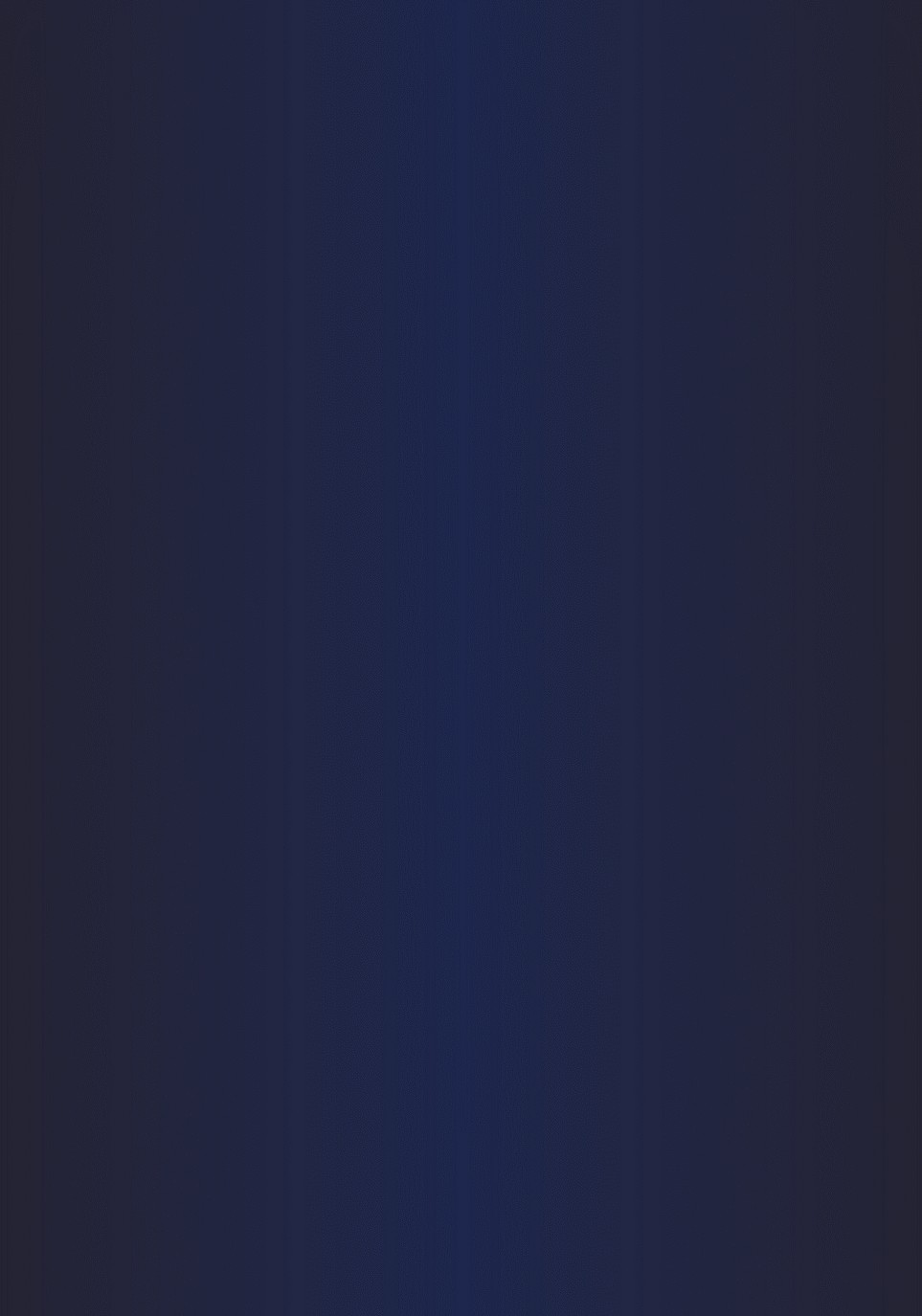 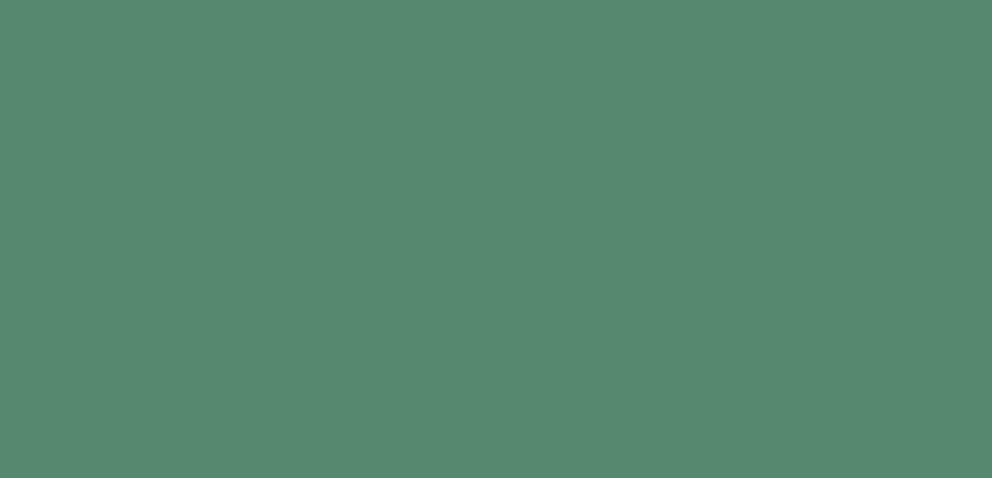 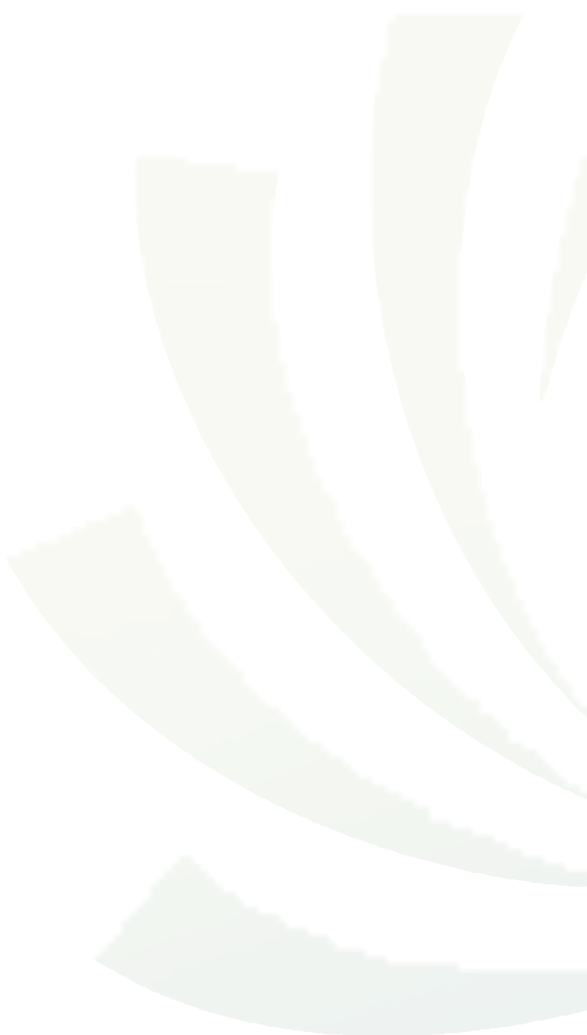 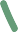 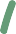 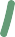 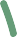 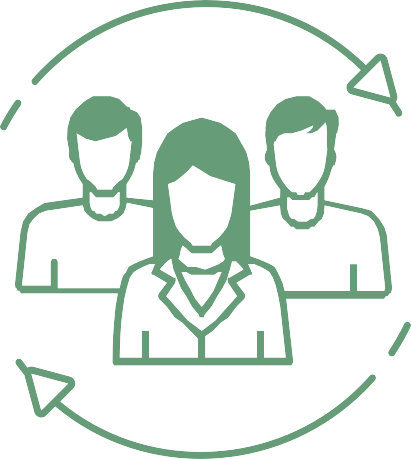 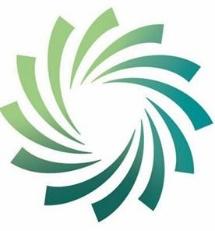 Clár an ábhairRéamhrá										3Anailís ar an mBearna Phá idir na hInscní 2022					4Ráiteas ar an mBearna Phá idir na hInscní 2022					5RÉAMHRÁLeis an Acht um Fhaisnéis faoin mBearna Phá idir na hInscní 2022, tugadh isteach an bunús reachtaíochta chun tuairisicú a dhéanamh ar an mbearna phá idir na hinscní. De bharr na rialachán, beidh eagraíochtaí ina bhfuil os cionn 250 fostaí faoi cheangal dlí tuarascáil a sholáthar faoin mbearna phá idir na hinscní a bhí san eagraíocht sa bhliain 2022.Is é seo an chéad Tuarascáil faoin mBearna Phá idir na hInscní de chuid Bhord Oideachais agus Oiliúna Phort Lairge agus Loch Garman (BOO). Bunaíodh í ar ghrúpa fostaithe a ndearnadh anailís orthu ar 29 Meitheamh 2022. Is éard atá sa bhearna phá ná an difear idir an meánphá san uair idir fir agus mná in eagraíocht, beag beann ar shinsearacht.Ní mór d’fhostóirí tuairisc a sholáthar maidir le sé bheart éagsúla, bunaithe ar roghbhlúire de shonraí pá ar dháta roghnaithe ag Oifig Comhionannais an Rialtais (I.R. Uimhir 264 de 2022):Bearna phá airmheánach idir na hinscní – an difríocht idir ráta pá airmheánach in aghaidh na huaire a fhaigheann fir i bpost lánaimseartha ábhartha agus mná i bpost lánaimseartha ábhartha.Meánbhearna phá idir na hinscní – an difríocht idir an mheánráta pá a fhaigheann fir i bpost lánaimseartha ábhartha agus mná i bpost lánaimseartha ábhartha.Bearna bhónais airmheánach – an difríocht idir an bónas airmheánach a íoctar le fir i bpost ábhartha agus le mná i bpost ábhartha.Meánbhearna bónais – an difriocht idir an meánphá bónais a íoctar le fir i bpost ábhartha agus le mná i bpost ábhartha.Comhréir na mbónas – comhréir na bhfostaithe fireann agus baineann ábhartha a fuair bónas sa tréimhse ábhartha.Bandaí pá ceathairíleacha – comhréir na bhfostaithe fireann agus baineann i bpoist lánaimseartha ábhartha sna ceithre bandaí pá ceathairíleacha – íseal, méaníseal, meánuachtarach agus uachtarach. Ina theannta sin, ní mór d’fhostóirí ráiteas a fhoilsiú ina leagtar amach, i dtuairim na bhfostaithe, an fáth go bhfuil bearna phá idir na hinscní ina gcomhlacht, agus na bearta atá á ndéanamh nó a bheidh á ndéanamh ag an bhfostóir chun deireadh a chur leis an mbearna phá sin nó í a laghdú.ANAILÍS AR AN mBEARNA PHÁ IDIR NA hINSCNÍ  2022Léiríonn an tuarascáil gurb í 4.59% an Mheánbhearna Phá idir na hInscní atá ann agus 0.19% an Bhearna Phá Airmheánach idir na hInscní atá ann.Ar an iomlán, is é seo an miondealú inscne a bhí ann: Fireann 32.46%	Baineann 67.54%Páirtaimseartha	Fireann 27.38%		Baineann 72.62%Lánaimseartha 	Fireann 35.63%		Baineann 64.38%Fostaithe Lánaimseartha:Meánbhearna Phá idir na hInscní d’fhostaithe lánaimsearthaIs í an meánbhearna phá idir na hinscní in aghaidh na huaire ná 3.62% i bhfabhar fostaithe fireann.Bearna Phá Airmheánach d’fhostaithe lánaimsearthaIs í an bhearna phá airmheánach d’fhostaithe lánaimseartha ná 1.38% i bhfabhar fostaithe baineann.Fostaithe páirtaimseartha:Meánbhearna phá idir na hInscní d’fhostaithe páirtaimsearthaIs í an meánbhearna phá idir na hInscní in aghaidh na huaire d’fhostaithe páirtaimseartha ná 3.23% i bhfabhar fostaithe fireann.Bearna Phá Airmheánach idir na hInscní d’fhostaithe páirtaimseartha Is í an bhearna phá airmheánach idir na hinscní d’fhostaithe páirtaimseartha ná 0.67% i bhfabhar fostaithe baineann.RÁITEAS AR BHEARNA PHÁ IDIR NA hINSCNÍ 2022Déanann an Roinn Oideachais agus an Roinn Breisoideachais agus Ardoideachais, Taighde, Nuálaíochta agus Eolaíochta, scálaí tuarastail na mBord Oideachais agus Oiliúna a fhaomhadh. Níl aon solúbthacht ann scálaí tuarastail eile a chur i bhfeidhm maidir le tacar sainscileanna ar bith. Tarlaíonn sé ó am go ham go bhfuil fostaí nua ag bogadh ó phost sa tseirbhís phoiblí. Má cheaptar é/í i bpost a mheastar go bhfuil sé analógach leis an ngrád/scála atá aige/aici cheana féin, d’fhéadfaí an fostaí nua a cheapadh ag an bpointe atá acu ar an scála ag an am sin.Cloíann Bhord Oideachais agus Oiliúna Phort Lairge agus Loch Garman (BOO) le gach scála seirbhíse poiblí agus le gach comhaontú pá atá ann. Cinntíonn sé seo go n-íoctar gach duine go cothrom don obair a dhéantar nó d’obair atá cosúil leis an obair sin. Cloímid freisin le Ciorclán 47/2020 – Socruithe athbhreithnithe maidir le pá tosaigh. Sa chiorclán seo deirtear go gcaithimid daoine a cheapadh ag an íosphointe ar an scála.Déanann BOO a dhícheall dul de réir an dea-chleachtais agus déantar cinnte de go bhfuil rochtain ag cách ar ár n-áiteanna oibre. Tá oiliúint faighte ag gach ball de na boird roghnúcháin agallaimh maidir leis an gclaontacht neamh-chomhfhiosach agus cúrsaí míchumais agus déanann siad cinnte de go bhfuil gach polasaí agus nós imeachta ionchuimsitheach agus inrochtana.Cad is cúis leis na difríochtaí inscne ná go bhfuil níos mó mná ná fir fostaithe ag BOO i mbeagnach gach grád. Mar sin, d’fhéadfaí an cheist a chur – cén fáth an bhfuil bearna phá idir na hinscní ann? Taispeánann an anailís atá déanta againn gurb iad mná, den chuid is mó, a bhaineann leas as scéimeanna a oireann do theaghlaigh. Má bheartaíonn fostaithe post a roinnt, bliain oibre níos giorra a bheith acu srl. laghdófar a bpá bliantúlaithe agus is iad mná den chuid is mó sa BOO a bhaineann leas as scéimeanna atá oiriúnach do theaghlaigh. Dá bharr sin, tagann bearna phá chun cinn idir na hinscní.Leanfaidh BOO air anailís a dhéanamh ar ár dtuarascálacha bliantúla ar Bhearnaí Phá idir na hInscní, agus forbróimid gníomhartha agus tionscnaimh mar is gá sna blianta atá romhainn chun dul i ngleic le saincheisteanna a thagann chun cinn, tar éis dul i gcomhairle nuair is cuí leis an Roinn Oideachais/an Roinn Breisoideachais agus Ardoideachais, Taighde, Nuálaíochta agus Eolaíochta.Dáta Roghbhlúire30 Meitheamh 2022Meán: 4.59% Airmheán: 0.19%Meán: 4.59% Airmheán: 0.19%Meán: 4.59% Airmheán: 0.19%Tréimhse thuairiscithe – Ó30 Meitheamh 2022Meán: 4.59% Airmheán: 0.19%Meán: 4.59% Airmheán: 0.19%Meán: 4.59% Airmheán: 0.19%Tréimhse thuairiscithe – Go dtí30 Meitheamh 2023Meán: 4.59% Airmheán: 0.19%Meán: 4.59% Airmheán: 0.19%Meán: 4.59% Airmheán: 0.19%Líon na nDaoine ar an Dáta RoghbhlúireLíon na nDaoine ar an Dáta RoghbhlúireLíon na nDaoine ar an Dáta RoghbhlúireLíon na nDaoine ar an Dáta RoghbhlúireLíon na nDaoine ar an Dáta RoghbhlúireLíon na nDaoine Fostaithe Lánaimseartha  Fostaithe PáirtaimsearthaLíon iomlán na bhFostaitheFostaithe sealadachaFireann342164506120Baineann6184351053255Iomlán9605991559375Méadracht ar an mBearna Phá idir na hInscní [Rialacháin 7(1), 8(1), 9(1), 10(1)]Méadracht ar an mBearna Phá idir na hInscní [Rialacháin 7(1), 8(1), 9(1), 10(1)]Méadracht ar an mBearna Phá idir na hInscní [Rialacháin 7(1), 8(1), 9(1), 10(1)]Méadracht ar an mBearna Phá idir na hInscní [Rialacháin 7(1), 8(1), 9(1), 10(1)]Méadracht ar an mBearna Phá idir na hInscní [Rialacháin 7(1), 8(1), 9(1), 10(1)]Bearna Phá idir na hInscní san Íocaíocht in aghaidh na hUaire Bearna Phá idir na hInscní san Íocaíocht in aghaidh na hUaire Bearna Phá idir na hInscní san Íocaíocht in aghaidh na hUaire Bearna Phá idir na hInscní san Íocaíocht in aghaidh na hUaire Meán%Airmheán%Fostaithe LánaimsearthaR.7(1)(a)3.62R.8(1)(a)-1.38Fostaithe PáirtaimsearthaR.7(1)(b)3.23R.8(1)(b)-0.67Oibrithe SealadachaR.7(1)(c)-1.6R.8(1)(c)-1.8Bearna Phá idir na hInscní maidir le BónasBearna Phá idir na hInscní maidir le BónasBearna Phá idir na hInscní maidir le BónasBearna Phá idir na hInscní maidir le BónasMeán%Airmheán%BónasR.9(1)(a)N/BR.9(1)(b)N/B% na bhFostaithe Fireann% na bhFostaithe Fireann% na bhFostaithe Baineann% na bhFostaithe Baineann% atá ag fáil BónasR.9(1)( c )N/BR.9(1)( c )N/B% atá ag fáil Sochar ComhchineáilR.9(1)(d)N/BR.9(1)(d)N/BCeathairíleanna Pá (Meán)% Fireann% BaineannCeathairíl 1R.10(1)(a)51.00R.10(1)(a)49.00Ceathairíl 2R.10(1)(b)50.10R.10(1)(b)49.90Ceathairíl 3R.10(1)(c)49.56R.10(1)(c)50.44Ceathairíl 4R.10(1)(d)50.84R.10(1)(d)49.16